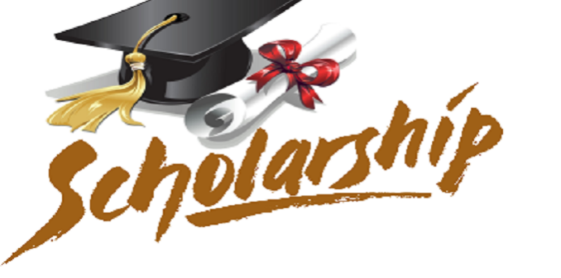 ELIGIBILITY:Applications must be:The natural, adopted or have legal guardianship of son/daughter of an active member in good standing for one (1) year.Applicant must be a high school graduate of the current school year.Applicant must be enrolled and accepted and accepted at an accredited institute, i.e., college, and vocational or correspondence school for the Fall 2022 semester. Award will be sent directly to the recipient’s institution of higher learning once registration is verified.Scholarship winner who accept a full four-year scholarship or an appointment to a military service academy are ineligible.PROCEDURES:Applicants (High School Seniors only) must submit the following to be considered by the Scholarship Committee:Completed application form.Three Hundred (300) word essay on the “Biography of a Major Labor Figure Past or Present”.Official high school transcripts.Two letters of recommendation, one of which must be from a high school teacher.Application and requested materials must be postmarked no later than May 27, 2022.Parents will be notified of selection by phone: therefore, accurate contact information if vital.The Scholarship Committee whose decisions will be final will make selection of                        awardees.Inquires can be made to:PERSONAL DATA1. Student’s Name ________________________________________________________________2. Date of Birth ___________________________________________________________________3. Address ________________________________________________________________________4.  About the Member:   Name, Address and Telephone Number:  ____________________________________________________________________________________________________________________________________________________________________________________________________________________________________5. Membership Number: ____________________________6. Have you applied for, or been awarded any scholarship from any other organization? Yes or no. if yes, please explain.____________________________________________________________________________________________________________________________________________________________________________________________________________________________________7. List all activities/organizations in which you have been actively involved.____________________________________________________________________________________________________________________________________________________________________________________________________________________________________8. Special honors or awards you have received.____________________________________________________________________________________________________________________________________________________________________________________________________________________________________9. Please list any hobbies or interests you have.____________________________________________________________________________________________________________________________________________________________________________________________________________________________________10. I certify that all information provided is true and correct to the best of my knowledge.              _________________________________                                 _________________________________                                                                                   Applicant’s Signature				      Date             _________________________________                                 __________________________________                                Member’s Signature                                                           Date